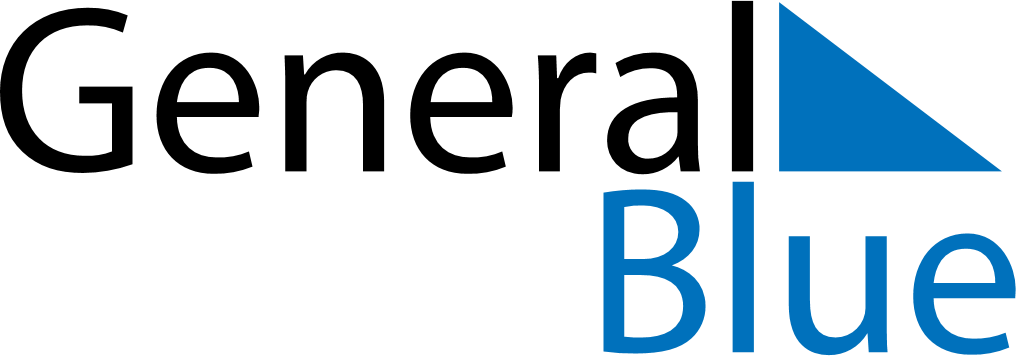 July 2022July 2022July 2022Cabo VerdeCabo VerdeMONTUEWEDTHUFRISATSUN12345678910Independence Day111213141516171819202122232425262728293031